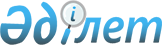 Маңғыстау ауданы әкімдігінің кейбір қаулыларының күші жойылды деп тану туралыМаңғыстау облысы Маңғыстау ауданы әкімдігінің 2022 жылғы 2 қарашадағы № 354 қаулысы. Қазақстан Республикасының Әділет министрлігінде 2022 жылғы 8 қарашада № 30458 болып тіркелді
      Қазақстан Республикасының "Құқықтық актілер туралы" Заңының 27 бабына сәйкес, Маңғыстау ауданы әкімдігі ҚАУЛЫ ЕТЕДІ:
      1. Маңғыстау ауданы әкімдігінің келесі қаулыларының күші жойылды деп танылсын:
      1) Маңғыстау ауданы әкімдігінің "Мүгедектер үшін жұмыс орындарына квота белгілеу туралы" 2017 жылғы 15 ақпандағы № 40 қаулысы (Нормативтік құқықтық актілерді мемлекеттік тіркеу тізілімінде № 3281 болып тіркелген); 
      2) Маңғыстау ауданы әкімдігінің "Маңғыстау ауданы әкімдігінің 2017 жылғы 15 ақпандағы № 40 "Мүгедектер үшін жұмыс орындарына квота белгілеу туралы" қаулысына өзгеріс енгізу туралы" 2018 жылғы 13 наурыздағы № 60 қаулысы (Нормативтік құқықтық актілерді мемлекеттік тіркеу тізілімінде № 3550 болып тіркелген);
      3) Маңғыстау ауданы әкімдігінің "Маңғыстау ауданы әкімдігінің 2017 жылғы 15 ақпандағы № 40 "Мүгедектер үшін жұмыс орындарына квота белгілеу туралы" қаулысына өзгерістер енгізу туралы" 2020 жылғы 9 маусымдағы № 127 қаулысы (Нормативтік құқықтық актілерді мемлекеттік тіркеу тізілімінде № 4232 болып тіркелген).
      2. Осы қаулы оның алғашқы ресми жарияланған күнінен кейін күнтізбелік он күн өткен соң қолданысқа енгізіледі.
					© 2012. Қазақстан Республикасы Әділет министрлігінің «Қазақстан Республикасының Заңнама және құқықтық ақпарат институты» ШЖҚ РМК
				
      Маңғыстау ауданының әкімі 

Г. Ниязов
